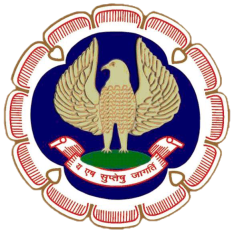 SICASAERNAKULAM BRANCH OF SICASA OFTHE  OF  OF “ICAI Bhawan”, Diwan’s Road, Kochi – 682016. Ph : 0484 – 2369238Email : ernakulam@icai.org  Website : www.kochiicai.orgCordially invite you to the ONE DAY SEMINAR ON TAX AUDIT on Tuesday, 8th August 2017 at YMCA Hall, Chittoor Road, Behind Shenoys Theatre, ERNAKULAMTime               :      09.00  a.m.  to   5.00 p.m.      CA. ROY VARGHESE 		             		FARZEEN FAZAL        Chairman, SICASA, EKM Br 	                                  	Secretary, SICASA , EKM Br  	     Registration Fee :  Rs. 200/- for CA Students & Rs. 400/- for Others MEMBERS ARE ALSO WELCOME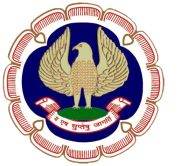 ERNAKULAM BRANCH OF SICASA OFTHE INSTITUTE OF CHARTERED ACCOUNTANTS OF INDIAONE DAY SEMINAR ON TAX AUDIT PROGRAMME 	09.00 am 		Registration  09.30 am 		Inauguration & Honouring IPCC Winners from Ernakulam Branch of ICAI10.00 am 		First Technical Session    			Tax Audit – A Practical Approach to Audit under Section 44 AB  Speaker:   CA. BALACHANDRA PRABHU S. B 11.30 am 		Second Technical SessionAnalysis of Loans & Deposits, Cash Transactions and TDS Provisions with reference to Tax Audit     				Speaker :  CA. P.T. JOY    01.00 pm		LUNCH 02.00 pm 		Third Technical SessionAnalysis of Form 3 CD & reporting requirements with reference to ICDS    		Speaker :  CA. VIVEK SATHYAN 	04.30 pm 		Interaction 04.55 pm 		Vote of thanks  